Lesson 11: Equations that Show 10Let’s match equations to 10-frames and fingers.Warm-up: Notice and Wonder: Expressions for 10What do you notice?
What do you wonder?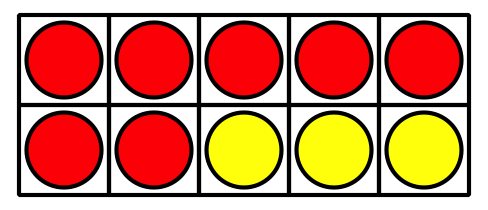 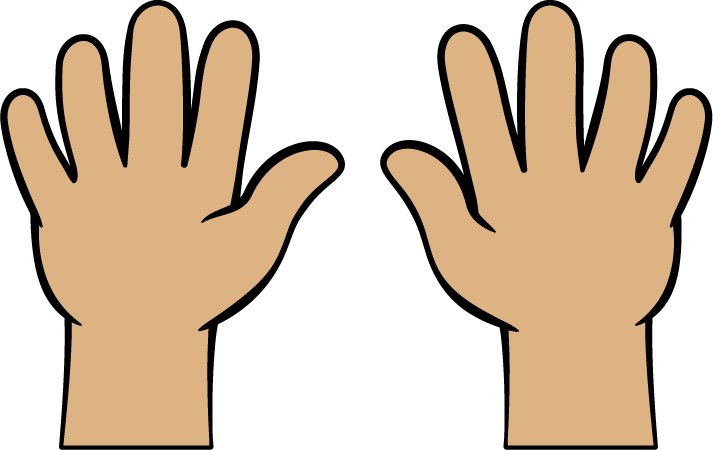 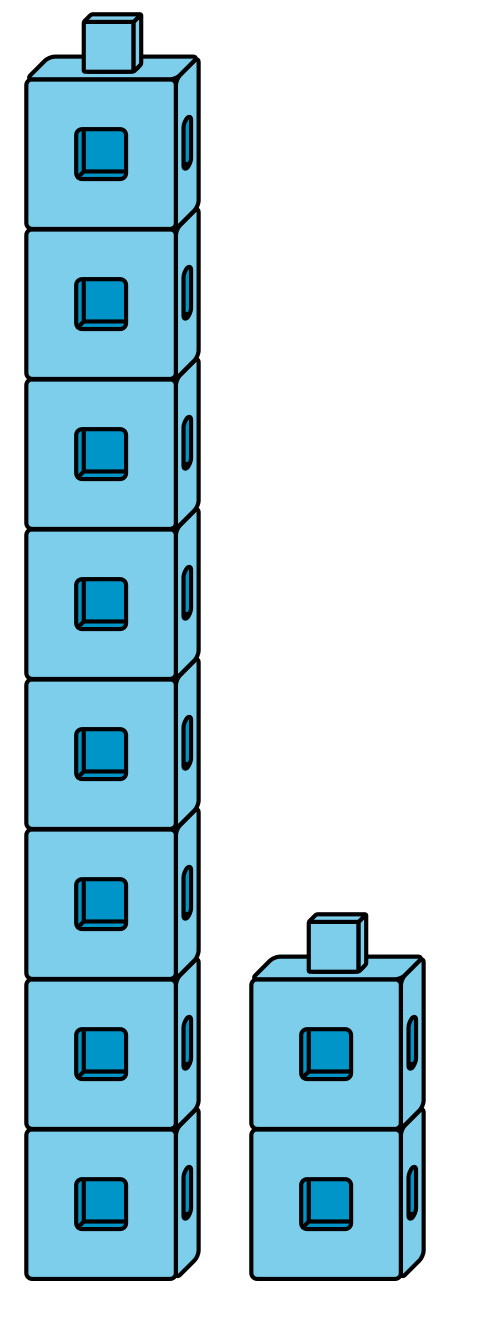 11.1: Match Equations and 10-frames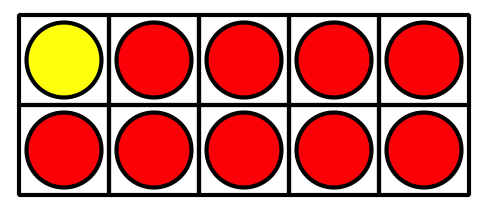 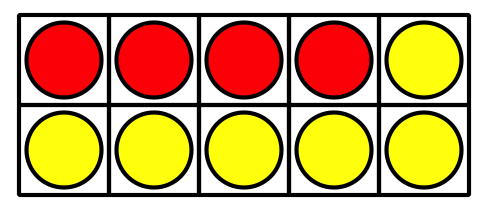 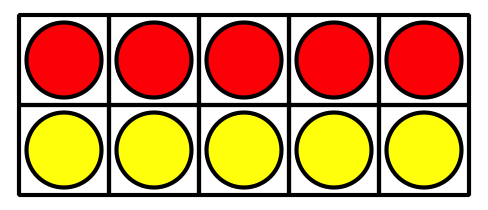 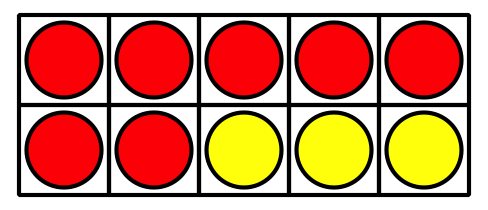 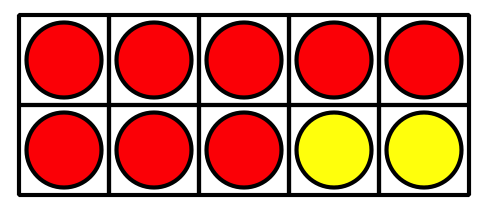 11.2: Represent Equations with Fingers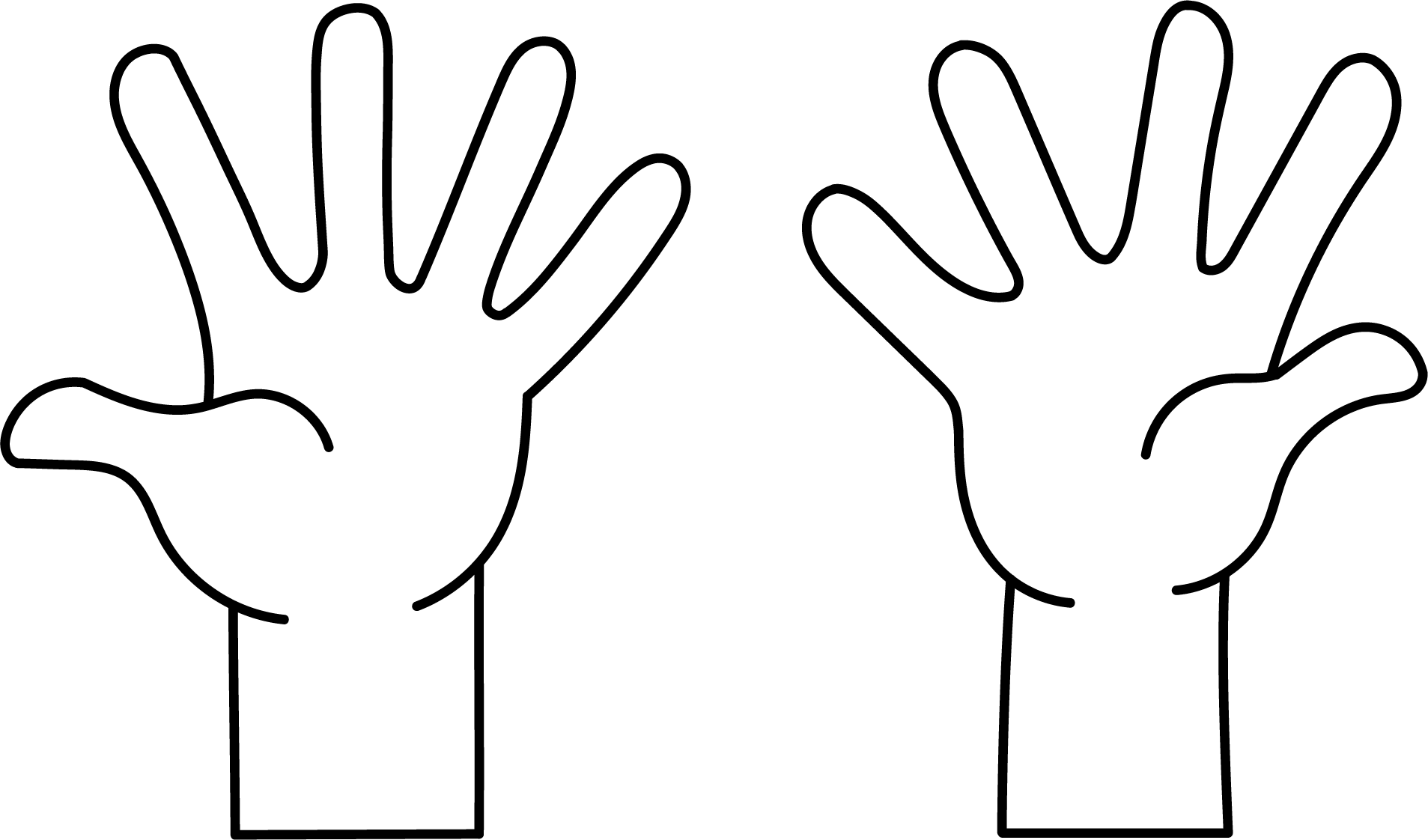 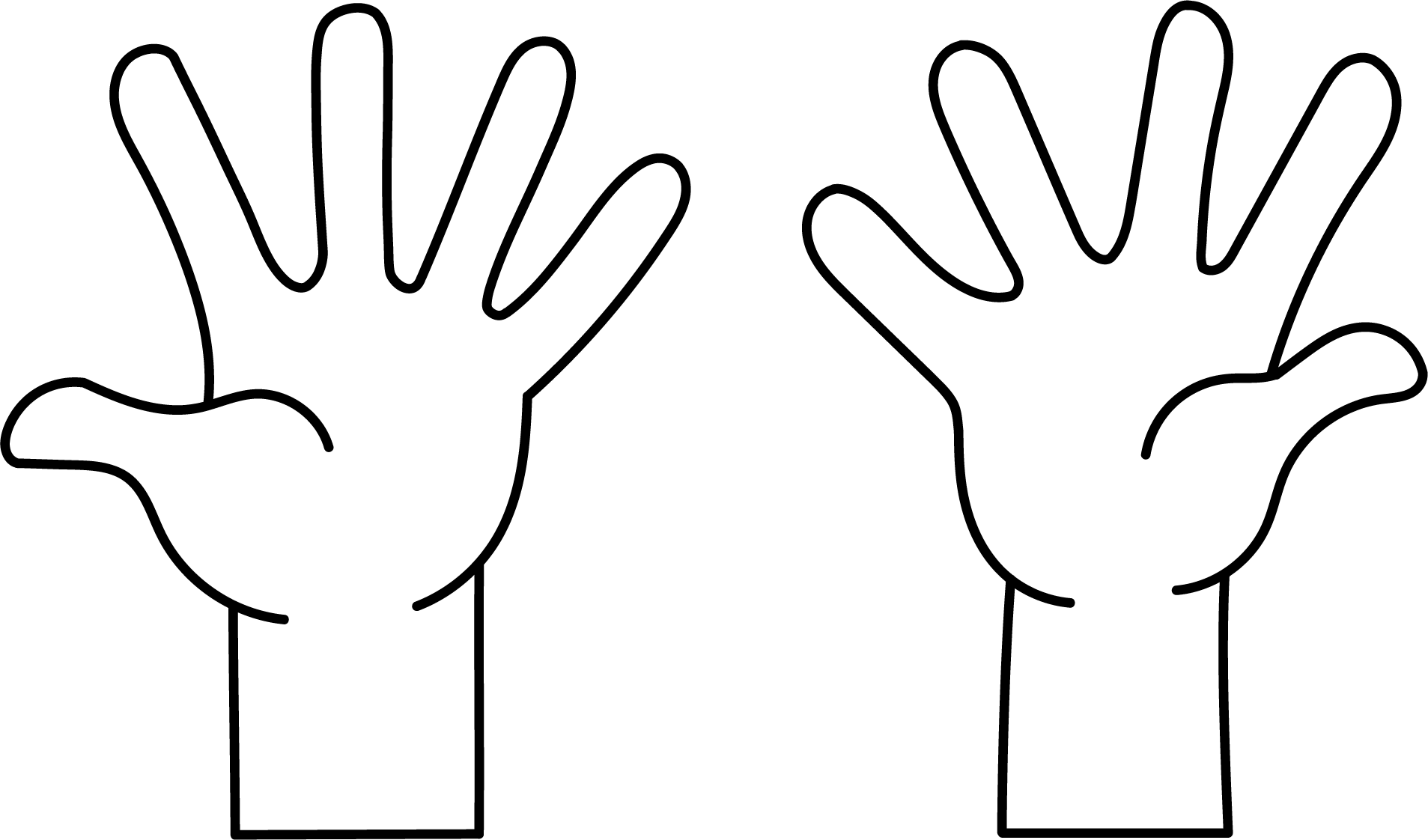 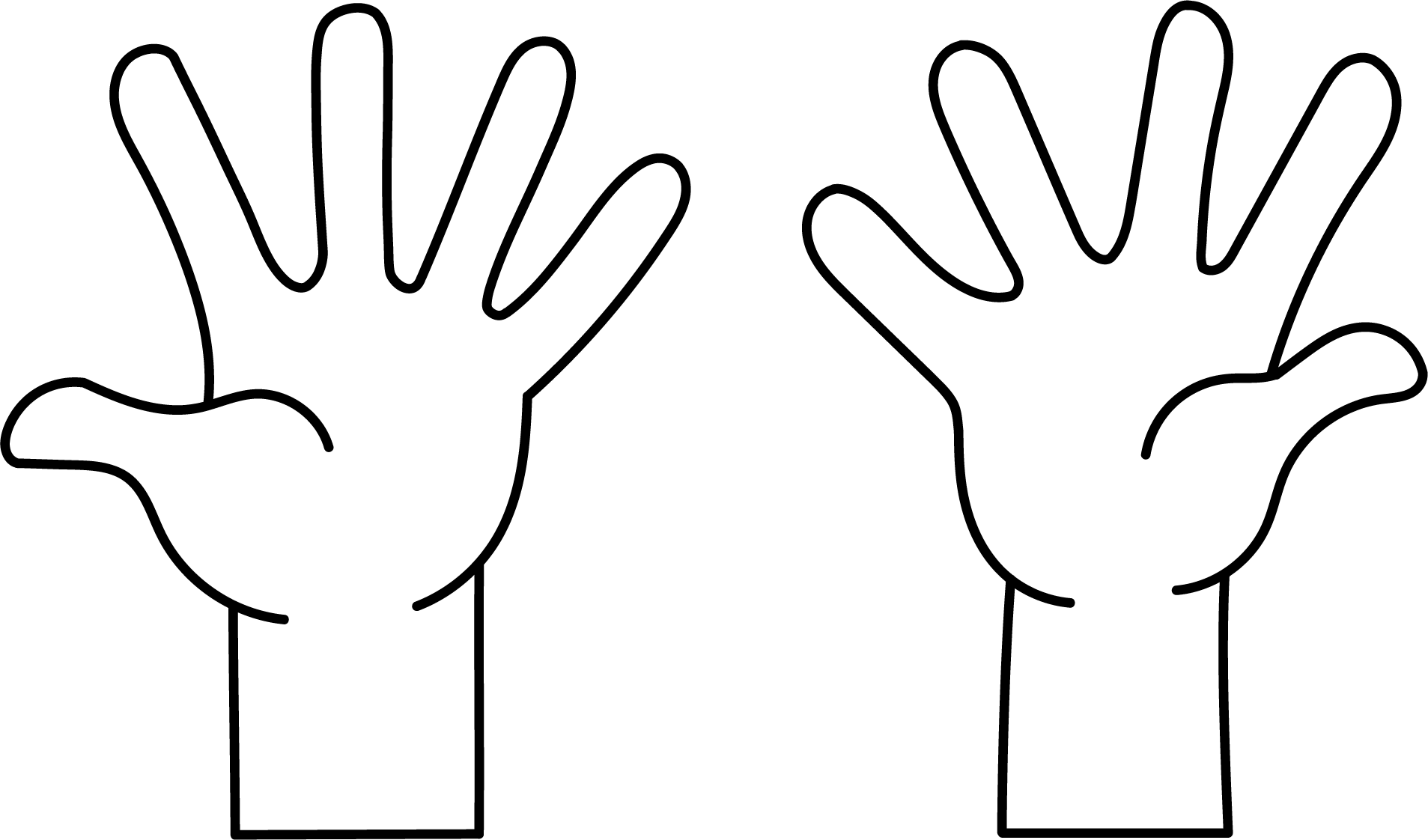 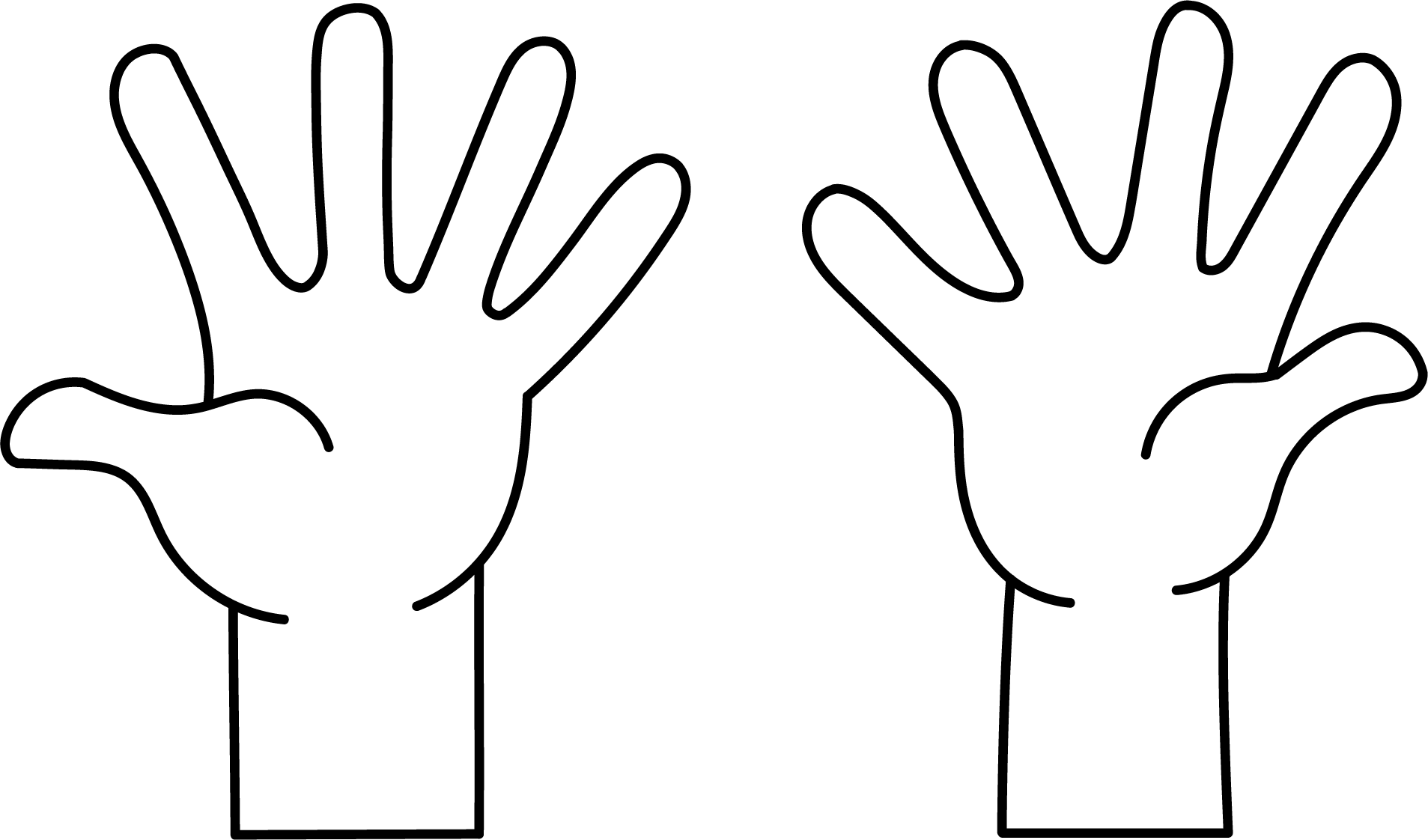 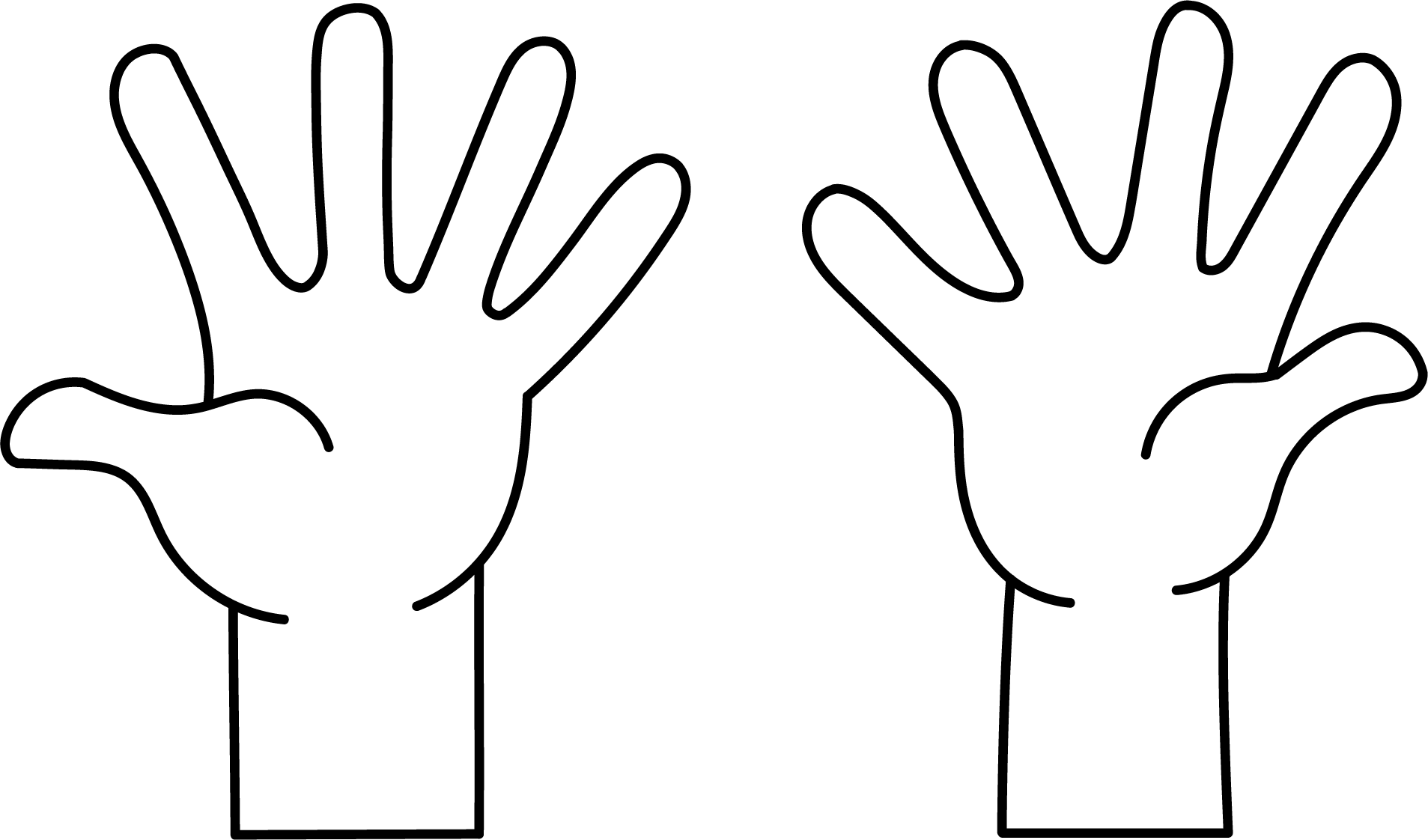 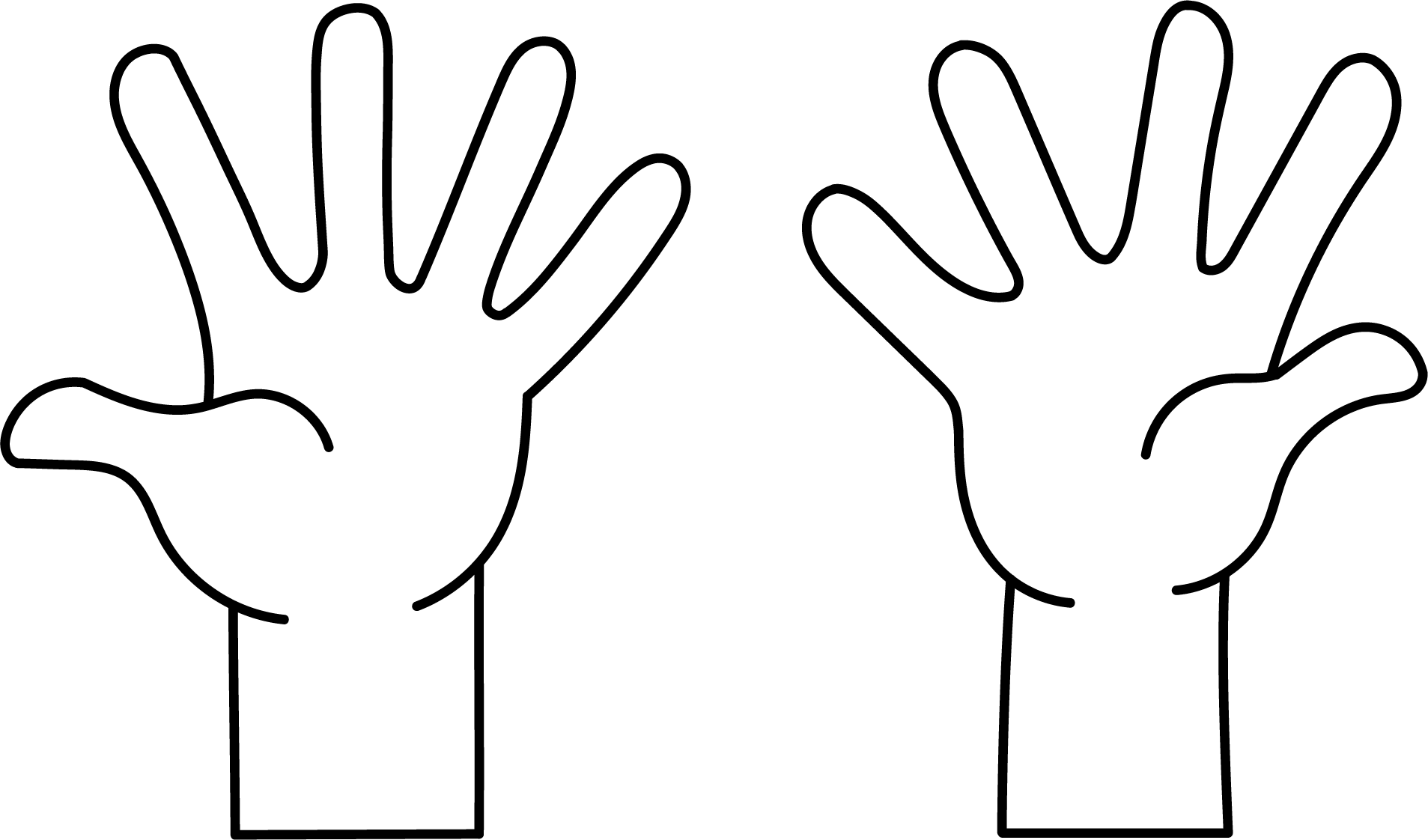 11.3: Centers: Choice TimeChoose a center.Shake and Spill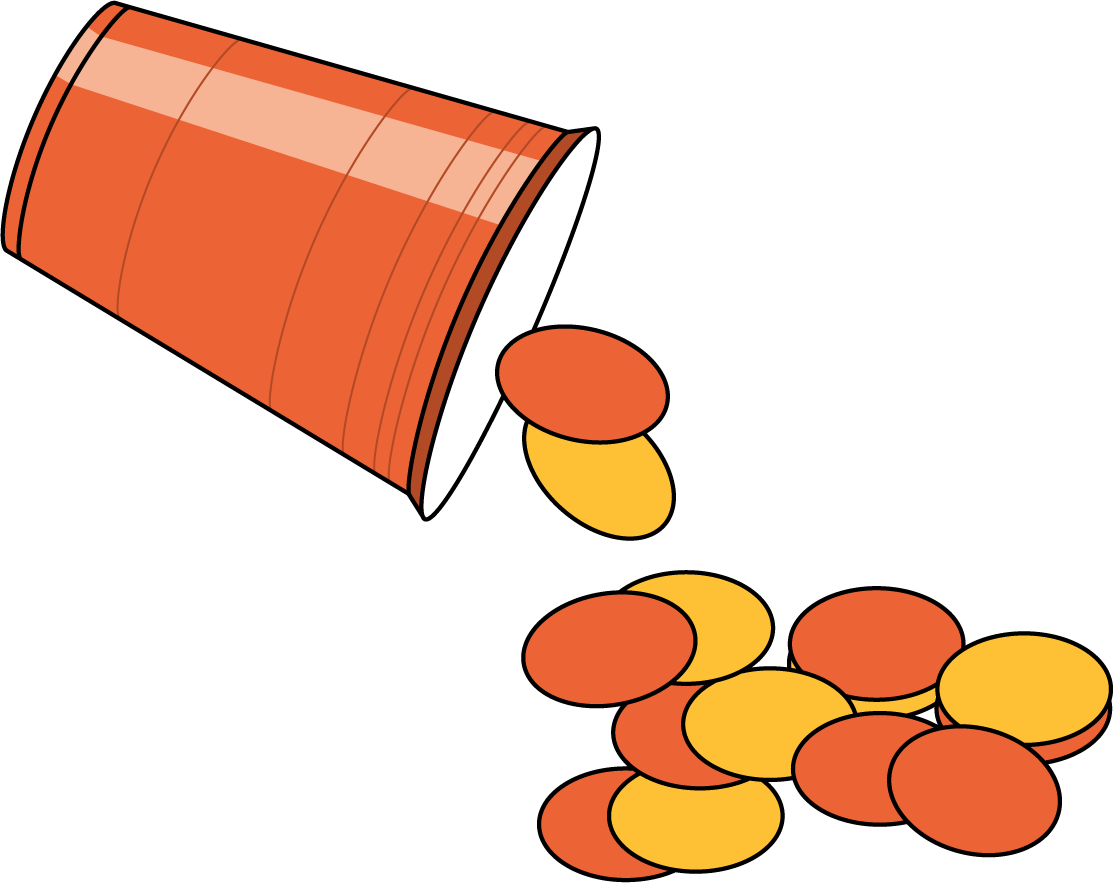 Counting Collections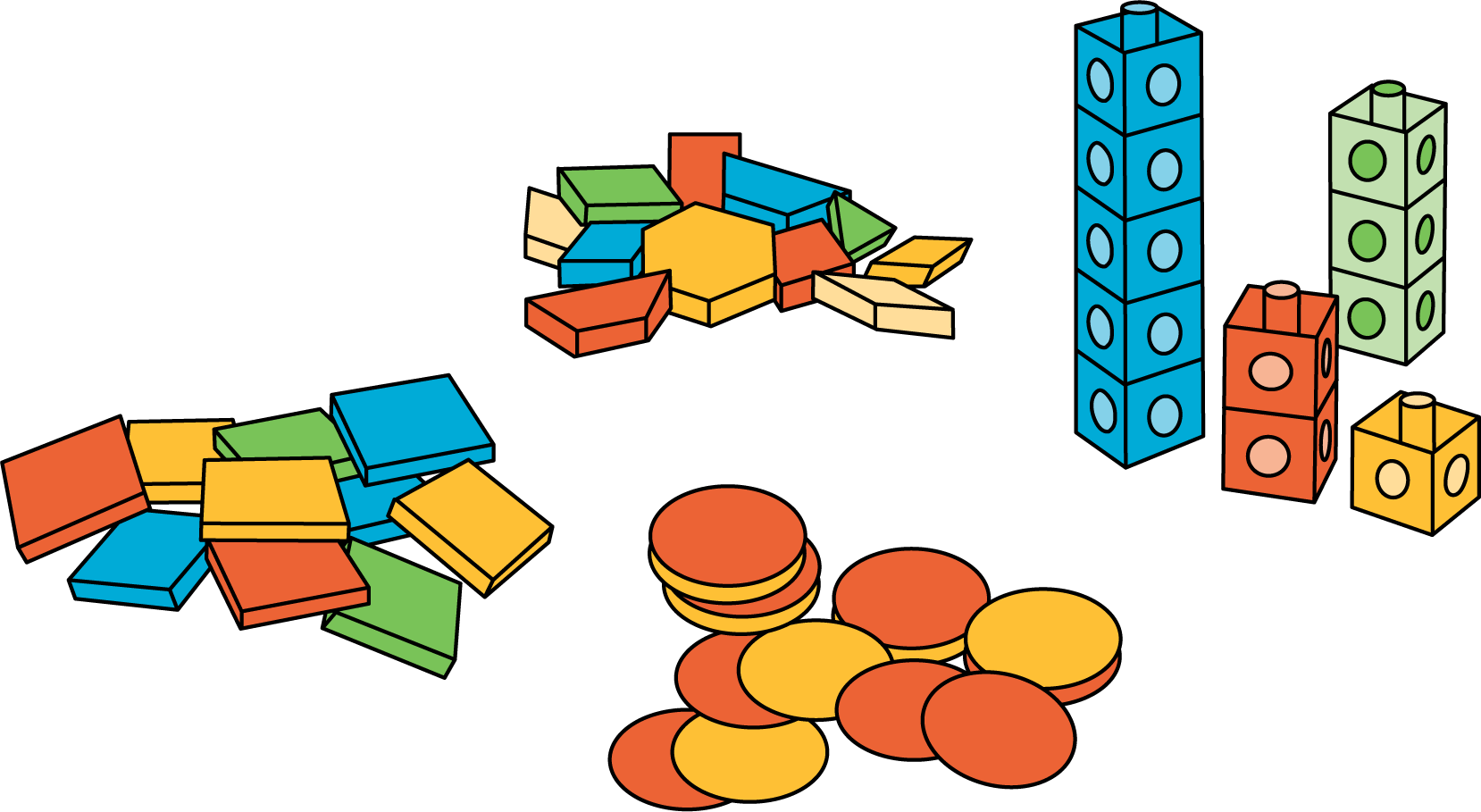 Roll and Add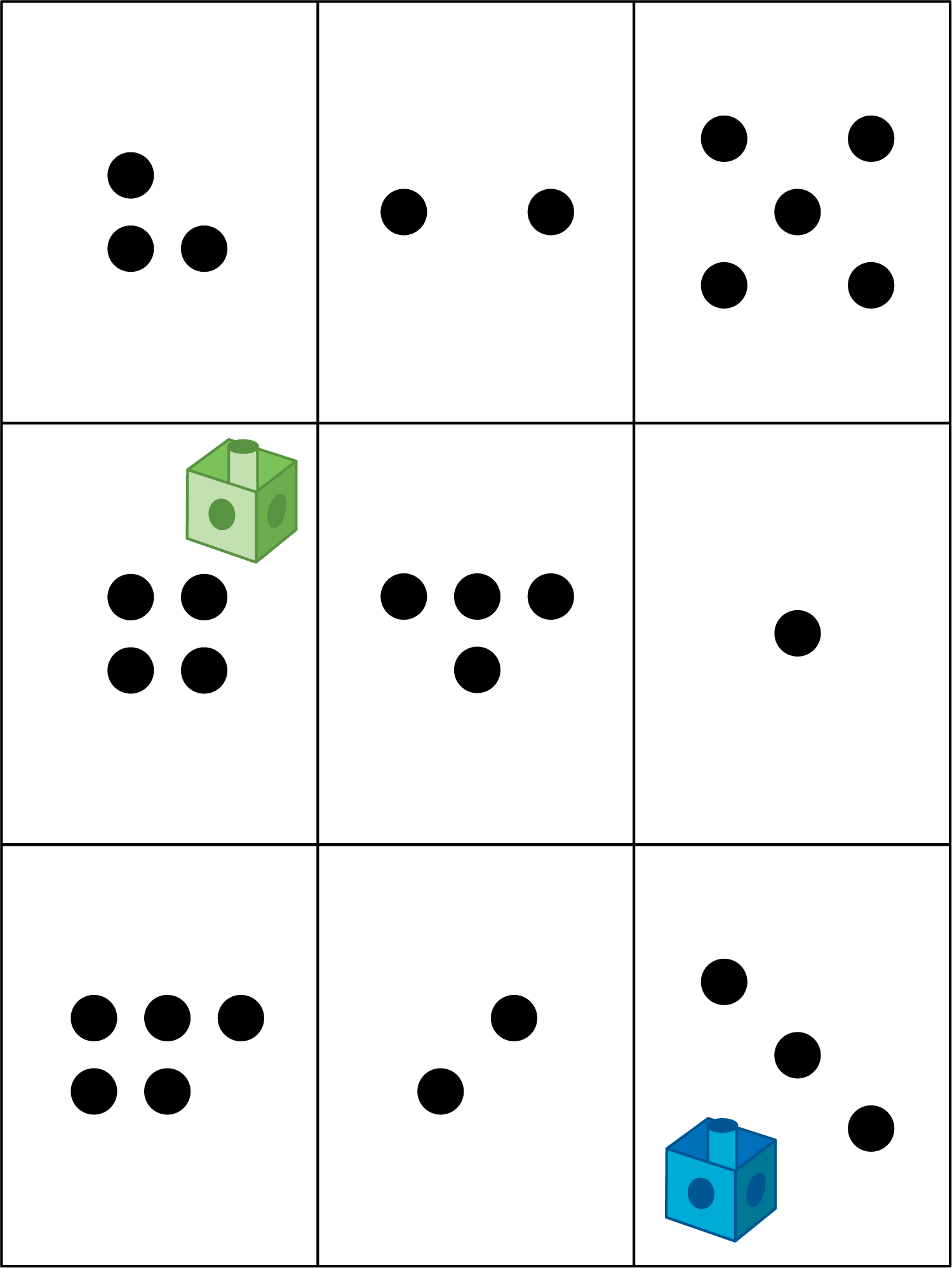 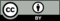 © CC BY 2021 Illustrative Mathematics®